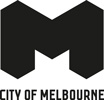 Excited Explorers: All about usBy Children and Families from the Picture Book ProgramBusy in our garden homes.Look close and you will see,Wriggling…Buzzing…Sliding…Spinning…Can you guess who we might be?The natural environment provides an endless source of wonder for young children. The opportunity to explore and discover these surroundings will ignite their curiosity and create a solid connection to the world in which we live.The excited explorers who made this bookAarav and Ritika Abigail-Susan and Betty Adhit and Deepa Akanksha and Anu Bhavika and Gayathri Dhruv and Nivedita Havya and Swapna Ishaan and Neelam Ishika and Srilakshmi Judith-Anne and Betty Mustafa and Amna Rakshita and Nidhi Reesha and Komal Reeti and Deepshikha Rithika and Reshma Rohan and Leela Samyuktha and Susmitha Shayna and Saloni Sunniva and Ambalika Vihaan and NehaExcited Explorers© City of Melbourne 2015First published June 2015ISBN 978-1-74250-964-8About this projectThe Picture Book Program 2015 is a partnership between two branches of the City Communities Group within the City of Melbourne – Community Services (Family Services) and Arts Melbourne (ArtPlay). The program is designed to engage families from within the municipality. It aims to encourage an awareness and enjoyment of literacy and the creative process, in a fun and supportive environment.The illustrations, text, and music in this book were created by the attending families, using everyday materials, curiosity, and experimentation. The result is a book and a song to be enjoyed again and again.Family ServicesLiteracy Project Facilitator: Tamara Hrabric-KrajcarConsulting Author: Maura FinnArtPlayProgram Coordinator: Amy TurtonArtist: Amber HarrisSupport Artist: Reeham HakemGraphic Designer: Kathy HolowkoThe City of Melbourne respectfully acknowledges the Traditional Owners of the land, the Boon Wurrung and Woiwurrung (Wurundjeri) peoples of the Kulin Nation and pays respect to their Elders, past and present.In the treetops overhead,Spinning strands of silken thread.Catching flies so patientlyEight long legs...Who can I be?A SPIDER of course!Wriggle, wriggle, to and fro.Through the soft brown earth I go.The garden is the place for me.Long and pink...Who can I be?A WORM of course!My hive has honey, warm and sweet.A place where all the workers meetBuzzing by so busilyYellow stripes...Who can I be?A BEE of course!Smooth and slow, smooth and slowDown the garden wall I go.I take my house along with me.Slimy trail...Who can I be?A SNAIL of course!A place to rest, a place to playOur home is cosy, night and day.Two ears to hear, two eyes to see,Two legs to stand...Who can WE be?It’s us of course!We all live in different homes but we all share the same home: Planet EarthActivitiesLeaf RubbingsAn activity exploring patternsYou will need:Any thin sheet of paperCrayons or oil pastelsReal leavesTo encourage and support your child to take the leadInstructions:Collect leaves of various shapes and sizes from the outdoors.Place a leaf bottom-side facing up on a flat surface.Put a thin sheet of paper on top of the leaf.Rub the side of a crayon or an oil pastel gently on the area over the leaf.Observe as part of the leaf shape starts to appear.Continue until you’ve rubbed over the entire leaf.Remove the leaf from under the paper.Repeat using other colours and other leaf shapes.You can also overlap the rubbings to create a leaf print collage.Exploring TipTake your paper and crayon outside. What other textures can you use to make a rubbing?Earth MandalasYou will need:A container that your child can easily hold and carryDifferent coloured and sized leaves, sticks, flowers, rocks and seed podsTo encourage and support your child to take the leadInstructions:Gather any natural objects that appeal to you. Once you have enough items, take the time to consider which ones to choose and where to place them in a circular pattern on a flat spot. Start your circle in an area which will allow your art work to grow over time. The act of mindfully walking in and out of the circle and placing the objects in a circular pattern helps children to focus into a quiet, relaxed state while they connect with the creative parts of their brains and themselves.Exploring TipScavenger hunts help develop all of the five senses that children need to grow: sound, smell, touch, sight and taste.Songs with ActionsAn activity to explore movement and soundSPIDERThe incy wincy spider climbed up the water spout.(Alternately touch the thumb of one hand to the indexfinger of the other and “walk” the spider up.)Down came the rain and washed the spider out.(Wiggle your fingers down in front of you, simulatingrain and then sweep your hands out.)Out came the sun and dried up all the rain,(Make a big circle over your head with your arms,simulating the sun.)And the incy wincy spider climbed up the spout again.(Left thumb to right index finger, right thumb to leftindex finger and “walk” the spider up.)WORMA tiny, tiny worm(Wiggle index finger like a worm.)Wiggled along like this,Without a sound.It came to a tiny hole.(Make circle with yourthumb and index finger.)A tiny hole in the ground.It wiggled right insideWithout a sound.(Wiggle finger up baby’s arm and tickle.)BEEHere is the beehive.Where are the bees?(Hold up fist.)Hidden away,where nobody sees.(Move other hand around fist.)Watch and you’ll see themcome out of the hive.(Bend head close to fist.)One, two, three, four, five.(Hold fingers up one at a time.)Bzzzzzzzz… all fly away!(Wave fingers.)SNAILSlowly, slowly, very slowly goes the garden snail.(With thumb and pointer finger, slowly climb up your child’s arm or leg.)Slowly, slowly, very slowly up the garden trail.(Start climbing up again.)Quickly, quickly, very quickly goes the little mouse!(With thumb and pointer finger, quickly climb up your child’s arm or leg.)Quickly, quickly, very quickly up into her house!(Start climbing up again and with all your fingers tickle up child’s body.)HOMEBuild a house with five bricks,One, two, three, four, five. (Fists on top of one another.)Put a roof on top (Raise both arms above head with fingers touching.)And a chimney too, (Straighten arms.)Where the wind blows through...WHOO! WHOOOO! (Blow hard or whistle.)Exploring TipTry these songs with your children and share them with a friend.